Prepared by:  Abner Hoage, MPA, Fire Chief/Emergency Manager, Ketchikan Fire Dept.Date:  8/20/16Program & Course:	Bachelor of Emergency Management	CRN 39245 HSEM F493 Public Health EmergenciesReview Scale DefinitionsMark an X in the appropriate box.Exceptional:  Review component is a “best practice” and represents a model for replication.Very good: Review component is complete and effective.Good: Review component is adequate but presents opportunities for improvement.Ineffective: Review component is weak and in need of significant improvement.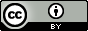 This work is licensed under a Creative Commons Attribution 4.0 International License.This workforce product was funded by a grant awarded by the U.S. Department of Labor’s Employment and Training Administration. The product was created by the grantee and does not necessarily reflect the official position of the U.S. Department of Labor. The U.S. Department of Labor makes no guarantees, warranties, or assurances of any kind, express or implied, with respect to such information, including any information on linked sites and including, but not limited to, accuracy of the information or its completeness, timeliness, usefulness, adequacy, continued availability, or ownership. UAF HEART is an equal opportunity employer/program and auxiliary aids and services are available upon request to individuals with disabilities. This project received $2.5 million (27% of its total cost) from a grant awarded under the TAACCCT grants, as implemented by the U.S. Department of Labor’s Employment and Training Administration.1. Program OutcomesExceptionalVery GoodGoodIneffective1.1 Effective program structure (prerequisites, course sequence, delivery methods, classroom/laboratory blend, stackable credential-structure provide a clear, logical map to completion for adult students)X1.2 Program outcomes aligned to occupational focus (industry skills and standards)X1.3 Program outcomes clearly statedX1.4 Program outcomes introduced/reinforced in course under reviewX1.5 Evidence program leads to capstone assessment (licensure, industry certification or TSA, etc.)XComments or recommendations:– Program structure is effective and provides a clear, logical map to completion for adult students.– Program outcomes although extremely vague are aligned to industry standards.– Program outcomes could be more clearly stated in a specific and measurable format.– The course goal and objectives in the course under review introduce/reinforce concepts that are in alignment with the stated program outcomes.1.5 – There is no evidence that the BEM program leads to a capstone assessment that results in any level of licensure, or industry certification.Comments or recommendations:– Program structure is effective and provides a clear, logical map to completion for adult students.– Program outcomes although extremely vague are aligned to industry standards.– Program outcomes could be more clearly stated in a specific and measurable format.– The course goal and objectives in the course under review introduce/reinforce concepts that are in alignment with the stated program outcomes.1.5 – There is no evidence that the BEM program leads to a capstone assessment that results in any level of licensure, or industry certification.Comments or recommendations:– Program structure is effective and provides a clear, logical map to completion for adult students.– Program outcomes although extremely vague are aligned to industry standards.– Program outcomes could be more clearly stated in a specific and measurable format.– The course goal and objectives in the course under review introduce/reinforce concepts that are in alignment with the stated program outcomes.1.5 – There is no evidence that the BEM program leads to a capstone assessment that results in any level of licensure, or industry certification.Comments or recommendations:– Program structure is effective and provides a clear, logical map to completion for adult students.– Program outcomes although extremely vague are aligned to industry standards.– Program outcomes could be more clearly stated in a specific and measurable format.– The course goal and objectives in the course under review introduce/reinforce concepts that are in alignment with the stated program outcomes.1.5 – There is no evidence that the BEM program leads to a capstone assessment that results in any level of licensure, or industry certification.Comments or recommendations:– Program structure is effective and provides a clear, logical map to completion for adult students.– Program outcomes although extremely vague are aligned to industry standards.– Program outcomes could be more clearly stated in a specific and measurable format.– The course goal and objectives in the course under review introduce/reinforce concepts that are in alignment with the stated program outcomes.1.5 – There is no evidence that the BEM program leads to a capstone assessment that results in any level of licensure, or industry certification.2. Course ObjectivesExceptionalVery GoodGoodIneffective2..1 Appropriate to course levelX2.2 Clearly stated from student perspectiveX2.3 MeasurableX2.4 Evidence of innovation to support adult learner successX2.5 Addresses/supports one or more outcomesXComments or recommendations:2.1 – Course objectives are appropriate to course level requiring the student to explain, apply, and recommend.2.2 – Course goals and Student Learning Outcomes begins with “Develop an understanding of:” this is extraneous information that is implied based on the ability to explain, apply, and recommend.  2.3 – An instructor is not able to observe student understanding it is not measurable.  It may be more appropriate to say:     At the end of this course students will be able to:Describe public health theoriesExplain assessments, interventions, evaluationsApply public health theories to the promotion of community resilience… etc.2.4 – Evidence of innovation to support adult learner success is not evident in the course objectives.Comments or recommendations:2.1 – Course objectives are appropriate to course level requiring the student to explain, apply, and recommend.2.2 – Course goals and Student Learning Outcomes begins with “Develop an understanding of:” this is extraneous information that is implied based on the ability to explain, apply, and recommend.  2.3 – An instructor is not able to observe student understanding it is not measurable.  It may be more appropriate to say:     At the end of this course students will be able to:Describe public health theoriesExplain assessments, interventions, evaluationsApply public health theories to the promotion of community resilience… etc.2.4 – Evidence of innovation to support adult learner success is not evident in the course objectives.Comments or recommendations:2.1 – Course objectives are appropriate to course level requiring the student to explain, apply, and recommend.2.2 – Course goals and Student Learning Outcomes begins with “Develop an understanding of:” this is extraneous information that is implied based on the ability to explain, apply, and recommend.  2.3 – An instructor is not able to observe student understanding it is not measurable.  It may be more appropriate to say:     At the end of this course students will be able to:Describe public health theoriesExplain assessments, interventions, evaluationsApply public health theories to the promotion of community resilience… etc.2.4 – Evidence of innovation to support adult learner success is not evident in the course objectives.Comments or recommendations:2.1 – Course objectives are appropriate to course level requiring the student to explain, apply, and recommend.2.2 – Course goals and Student Learning Outcomes begins with “Develop an understanding of:” this is extraneous information that is implied based on the ability to explain, apply, and recommend.  2.3 – An instructor is not able to observe student understanding it is not measurable.  It may be more appropriate to say:     At the end of this course students will be able to:Describe public health theoriesExplain assessments, interventions, evaluationsApply public health theories to the promotion of community resilience… etc.2.4 – Evidence of innovation to support adult learner success is not evident in the course objectives.Comments or recommendations:2.1 – Course objectives are appropriate to course level requiring the student to explain, apply, and recommend.2.2 – Course goals and Student Learning Outcomes begins with “Develop an understanding of:” this is extraneous information that is implied based on the ability to explain, apply, and recommend.  2.3 – An instructor is not able to observe student understanding it is not measurable.  It may be more appropriate to say:     At the end of this course students will be able to:Describe public health theoriesExplain assessments, interventions, evaluationsApply public health theories to the promotion of community resilience… etc.2.4 – Evidence of innovation to support adult learner success is not evident in the course objectives.3. Instructional MaterialsExceptionalVery GoodGoodIneffective3.1 Support stated course learning objectivesX3.2 Meet/reflect current industry practices and standardsX3.3 Provide options for multiple learning stylesX3.4 Resources/materials / third party documents are cited properlyX3.5 Evidence of innovation to support adult learner successXComments and recommendations:3.1 – Support of stated course objectives is evident in required course readings/materials.3.2 – The selected course readings/materials appear to reflect current industry standards.  Incorporation of FEMA Independent Study Courses for certification as a requirement for the course is a best practice that should be considered whenever possible.3.3 – The variety of course materials and activities including videos, presentations, discussion questions, reading assignments, etc. result in multiple options for auditory, visual, and tactile learners.3.5 – This course is specifically designed with adult learners in mind, some examples that illustrate support for adult learners are the fact that a high degree of self-motivation is required, the instructor participates in the discussions on a peer level with the student, and students are required to draw on personal experience in order to complete assignments.Comments and recommendations:3.1 – Support of stated course objectives is evident in required course readings/materials.3.2 – The selected course readings/materials appear to reflect current industry standards.  Incorporation of FEMA Independent Study Courses for certification as a requirement for the course is a best practice that should be considered whenever possible.3.3 – The variety of course materials and activities including videos, presentations, discussion questions, reading assignments, etc. result in multiple options for auditory, visual, and tactile learners.3.5 – This course is specifically designed with adult learners in mind, some examples that illustrate support for adult learners are the fact that a high degree of self-motivation is required, the instructor participates in the discussions on a peer level with the student, and students are required to draw on personal experience in order to complete assignments.Comments and recommendations:3.1 – Support of stated course objectives is evident in required course readings/materials.3.2 – The selected course readings/materials appear to reflect current industry standards.  Incorporation of FEMA Independent Study Courses for certification as a requirement for the course is a best practice that should be considered whenever possible.3.3 – The variety of course materials and activities including videos, presentations, discussion questions, reading assignments, etc. result in multiple options for auditory, visual, and tactile learners.3.5 – This course is specifically designed with adult learners in mind, some examples that illustrate support for adult learners are the fact that a high degree of self-motivation is required, the instructor participates in the discussions on a peer level with the student, and students are required to draw on personal experience in order to complete assignments.Comments and recommendations:3.1 – Support of stated course objectives is evident in required course readings/materials.3.2 – The selected course readings/materials appear to reflect current industry standards.  Incorporation of FEMA Independent Study Courses for certification as a requirement for the course is a best practice that should be considered whenever possible.3.3 – The variety of course materials and activities including videos, presentations, discussion questions, reading assignments, etc. result in multiple options for auditory, visual, and tactile learners.3.5 – This course is specifically designed with adult learners in mind, some examples that illustrate support for adult learners are the fact that a high degree of self-motivation is required, the instructor participates in the discussions on a peer level with the student, and students are required to draw on personal experience in order to complete assignments.Comments and recommendations:3.1 – Support of stated course objectives is evident in required course readings/materials.3.2 – The selected course readings/materials appear to reflect current industry standards.  Incorporation of FEMA Independent Study Courses for certification as a requirement for the course is a best practice that should be considered whenever possible.3.3 – The variety of course materials and activities including videos, presentations, discussion questions, reading assignments, etc. result in multiple options for auditory, visual, and tactile learners.3.5 – This course is specifically designed with adult learners in mind, some examples that illustrate support for adult learners are the fact that a high degree of self-motivation is required, the instructor participates in the discussions on a peer level with the student, and students are required to draw on personal experience in order to complete assignments.4. Learning Activities/LabsExceptionalVery GoodGoodIneffective4.1 Promote achievement of stated objectivesX4.2 Materials/resources (to include equipment, tools and software) are presented in a way that students understand purpose and use in healthcare and other industry settingsX4.3 Provide opportunities for interaction and active learning X4.4 Provide options for multiple learning stylesX4.5 Linked to current industry practices and standardsXComments and recommendations:Comments and recommendations:Comments and recommendations:Comments and recommendations:Comments and recommendations:5. Clinicals/PracticumsExceptionalVery GoodGoodIneffective5.1 Support stated course objectivesN/A5.2 Meet/reflect current industry practices and standardsN/A5.3 Provide options for multiple learning stylesN/A5.4 Resources/materials are cited properlyN/A5.5 Evidence of innovation to support adult learner successN/AComments and recommendations:This section is not applicable to the course being reviewed.Comments and recommendations:This section is not applicable to the course being reviewed.Comments and recommendations:This section is not applicable to the course being reviewed.Comments and recommendations:This section is not applicable to the course being reviewed.Comments and recommendations:This section is not applicable to the course being reviewed.6. Student Assessment Tools/Criteria for Student EvaluationExceptionalVery GoodGoodIneffective6.1 Stated learning objectives link to industry standardsX6.2 Align with course activities and resourcesX6.3 Include specific and descriptive criteria for evaluation of student work/participationX6.4 Sequenced throughout instructional period to enable students to build on feedbackX6.5 Varied and appropriate to contentX6.6 Provide opportunities for students to measure their own learning progressXComments and recommendations:
6.1 – Midterm and Final Assessments are in the form of a written report in APA format and are based on application of course topics to real world scenarios and current events which link well to industry standards6.2 – Midterm and Final Assessments are aligned with course activities and resources.6.3 – Participation rubric was not available in course materials provided, and grading rubric provide minimal information with which to evaluate student work.6.4 – Assessments appear to occur only at the midterm and final allowing minimal opportunity for students to build on feedback.6.5 – Assessments are not varied, but are appropriate to content.6.6 – Material presented for review showed no evidence of opportunities for students to measure their own learning progress.Comments and recommendations:
6.1 – Midterm and Final Assessments are in the form of a written report in APA format and are based on application of course topics to real world scenarios and current events which link well to industry standards6.2 – Midterm and Final Assessments are aligned with course activities and resources.6.3 – Participation rubric was not available in course materials provided, and grading rubric provide minimal information with which to evaluate student work.6.4 – Assessments appear to occur only at the midterm and final allowing minimal opportunity for students to build on feedback.6.5 – Assessments are not varied, but are appropriate to content.6.6 – Material presented for review showed no evidence of opportunities for students to measure their own learning progress.Comments and recommendations:
6.1 – Midterm and Final Assessments are in the form of a written report in APA format and are based on application of course topics to real world scenarios and current events which link well to industry standards6.2 – Midterm and Final Assessments are aligned with course activities and resources.6.3 – Participation rubric was not available in course materials provided, and grading rubric provide minimal information with which to evaluate student work.6.4 – Assessments appear to occur only at the midterm and final allowing minimal opportunity for students to build on feedback.6.5 – Assessments are not varied, but are appropriate to content.6.6 – Material presented for review showed no evidence of opportunities for students to measure their own learning progress.Comments and recommendations:
6.1 – Midterm and Final Assessments are in the form of a written report in APA format and are based on application of course topics to real world scenarios and current events which link well to industry standards6.2 – Midterm and Final Assessments are aligned with course activities and resources.6.3 – Participation rubric was not available in course materials provided, and grading rubric provide minimal information with which to evaluate student work.6.4 – Assessments appear to occur only at the midterm and final allowing minimal opportunity for students to build on feedback.6.5 – Assessments are not varied, but are appropriate to content.6.6 – Material presented for review showed no evidence of opportunities for students to measure their own learning progress.Comments and recommendations:
6.1 – Midterm and Final Assessments are in the form of a written report in APA format and are based on application of course topics to real world scenarios and current events which link well to industry standards6.2 – Midterm and Final Assessments are aligned with course activities and resources.6.3 – Participation rubric was not available in course materials provided, and grading rubric provide minimal information with which to evaluate student work.6.4 – Assessments appear to occur only at the midterm and final allowing minimal opportunity for students to build on feedback.6.5 – Assessments are not varied, but are appropriate to content.6.6 – Material presented for review showed no evidence of opportunities for students to measure their own learning progress.7. Innovative or enhanced strategiesExceptionalVery GoodGoodIneffective7.1 Evidence of industry input/standards in program design and curricular componentsX7.2 Evidence of program enhancements to support adult learnerX7.3 Evidence the distance delivery strategies and/or accelerated delivery strategies are sufficient for student success.XComments or recommendations:7.1 – Evidence of industry standards is evident throughout the content of the course.7.2 – The structure and variety of course content utilized provides clear evidence of support for adult learners.7.3 – It appears that the distance delivery strategies are sufficient for student success.Comments or recommendations:7.1 – Evidence of industry standards is evident throughout the content of the course.7.2 – The structure and variety of course content utilized provides clear evidence of support for adult learners.7.3 – It appears that the distance delivery strategies are sufficient for student success.Comments or recommendations:7.1 – Evidence of industry standards is evident throughout the content of the course.7.2 – The structure and variety of course content utilized provides clear evidence of support for adult learners.7.3 – It appears that the distance delivery strategies are sufficient for student success.Comments or recommendations:7.1 – Evidence of industry standards is evident throughout the content of the course.7.2 – The structure and variety of course content utilized provides clear evidence of support for adult learners.7.3 – It appears that the distance delivery strategies are sufficient for student success.Comments or recommendations:7.1 – Evidence of industry standards is evident throughout the content of the course.7.2 – The structure and variety of course content utilized provides clear evidence of support for adult learners.7.3 – It appears that the distance delivery strategies are sufficient for student success.